                   Vocabulary (and concept knowledge) Development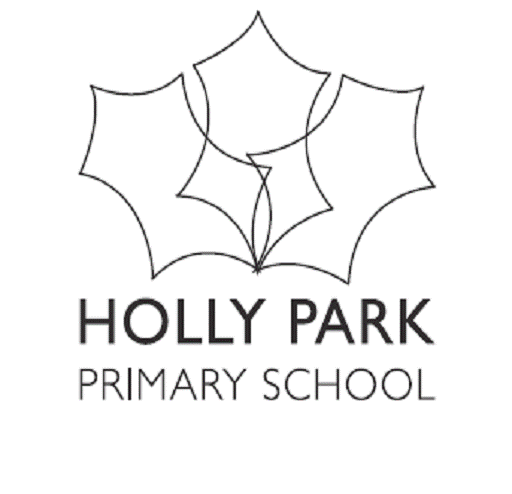 Subject: PSHEYear GroupVocabulary ListVocabulary ListVocabulary ListVocabulary ListVocabulary ListVocabulary ListPhysicalSRESocialEmotionalEconomic WellbeingBeing a Responsible CitizenNURSERYhungrytiredtoiletwasheat drinkfamilymumdadbrothersisterfriendshareplaytake turnssadhappycrossscaredshopgoing shoppingmoneyjoin innurserylistenRECEPTIONhealthycleansleepawakemealscousinstrangergranddadgranny/nannychildrengrown-upkindfairhurtgentlesorryexcitedlonelyangryupsetcalmfearcostbuyclass charterfairlistenrulesrightshelpYEAR 1cleanhygienedressundressrestsleepteethbrushharmfulsafesimilaritydifferencegendergirlboyman woman childadultyoung oldbabynewbornfamily words(e.g. mother, father, sister, brother, etc.)friendfriendshipgifttalentfairunfairkindunkindrightwronggoalssecretssurpriseshappysadscaredexcitedworriedmoneycoinnotevaluechangeneedwantcommunitysamedifferentruleenvironmentrespectbullyingbullyvictimprotectYEAR 2exercisephysical activityhealthychoiceresponsibilitymalefemaleanimalhumannames of body partsnames of private parts (vagina, penis, testicles)obstacles faultresponsibilitychangessolveproblemgoalchoiceconsequenceopportunityresponsibilityindependencenervouscomfortableuncomfortablecalmfrustrateddeterminedhabitearnwinborrowfindloststolensavespendneedwantrightchildhoodresponsibilityYEAR 3bacteriavirusillnessvaccinationriskdangerhazardWords for different kinds of touch (e.g. hug, kick, tickle, etc.)fosteringadoptionachievementstrengthpressureanxiousboredomfrightenedhelpfulhopefulcardrecordvalue for moneyresourcesreligious identityethnic identitysupportinstitutionanti-social behaviouraggressive behaviourdiscriminationcustomsvaluesYEAR 4first aidhabitemergencylife cyclepubertyreproducepregnancybreastspubic hairfacial hairstereotypecyberbullyinginformed choiceriskadaptanticipationresentmentbelongingacceptedrejectedjobpaidunpaidbankbuilding societyborrowcharitysavings accountnatural environmentresourceseconomic choicesustainabilityYEAR 5drugsubstancelegalillegalrestrictedsupplyalcoholtobaccoemotionalphysicalmenstruationperiodwet dreamerectionsemensanitary towelstamponssweatmoodseggspermwombdiscriminationconfidentialsecretteamworkmotivationmediaemotional healthmental healthconsequencespositivenegativeneutralconflictpetrifiedterrifiedcreditdebtbudgetprofitlossfinancial riskscamidentityconsumermediasocial networkingopinioninfluencepersonal identityYEAR 6peer pressurestrategiesappropriateinappropriateconceptionmid wifefertilisationgestationwombfallopian tubesEmbryogossiprumourempathyempathisesecureinsecureover-reactionhumiliationanticipationbraveryanxietyqualificationcommunitypensionfinancial statementmanageable debtunmanageable debtexchange rateinsurance